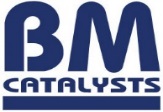 REACH Compliance DeclarationIn June 2007, the European Union Regulation (EC) 1907/2006 concerning the Registration, Evaluation, Authorization and restriction of Chemicals (REACH) entered into force. This Regulation establishes specific duties and obligations on companies in the European Union (EU) that manufacture or import substances on their own, in preparations, or in articles.Under the structure of the REACH Regulation, [INSERT COMPANY NAME] is defined as a manufacturer and supplier of “articles” to BM Catalysts Limited’s EU customers.By signing this declaration, [INSERT COMPANY NAME] confirms that the “articles” manufactured for BM Catalysts Limited’s EU customers do not contain any of the REACH Substances of Very High Concern (SVHC), as specified by the ECHA (European Chemical Agency).If, at any time subsequent to signing this declaration, [INSERT COMPANY NAME] makes any changes to the “articles”, such that the “articles” do contain any of the REACH Substances of Very High Concern (SVHC), as specified by the ECHA (European Chemical Agency), which therefore makes this declaration invalid, [INSERT COMPANY NAME]  will notify BM Catalysts Limited in writing immediately.………………………………………..Signed on behalf of [INSERT COMPANY NAME]………………………………………..Name (block capitals)………………………………………..Position………………………………………...Date